Composizione del fascicolo di bilancioDelibera di bilancioA_Stato patrimoniale, Conto economico, B_Rendiconto Finanziario eC_Nota integrativa; 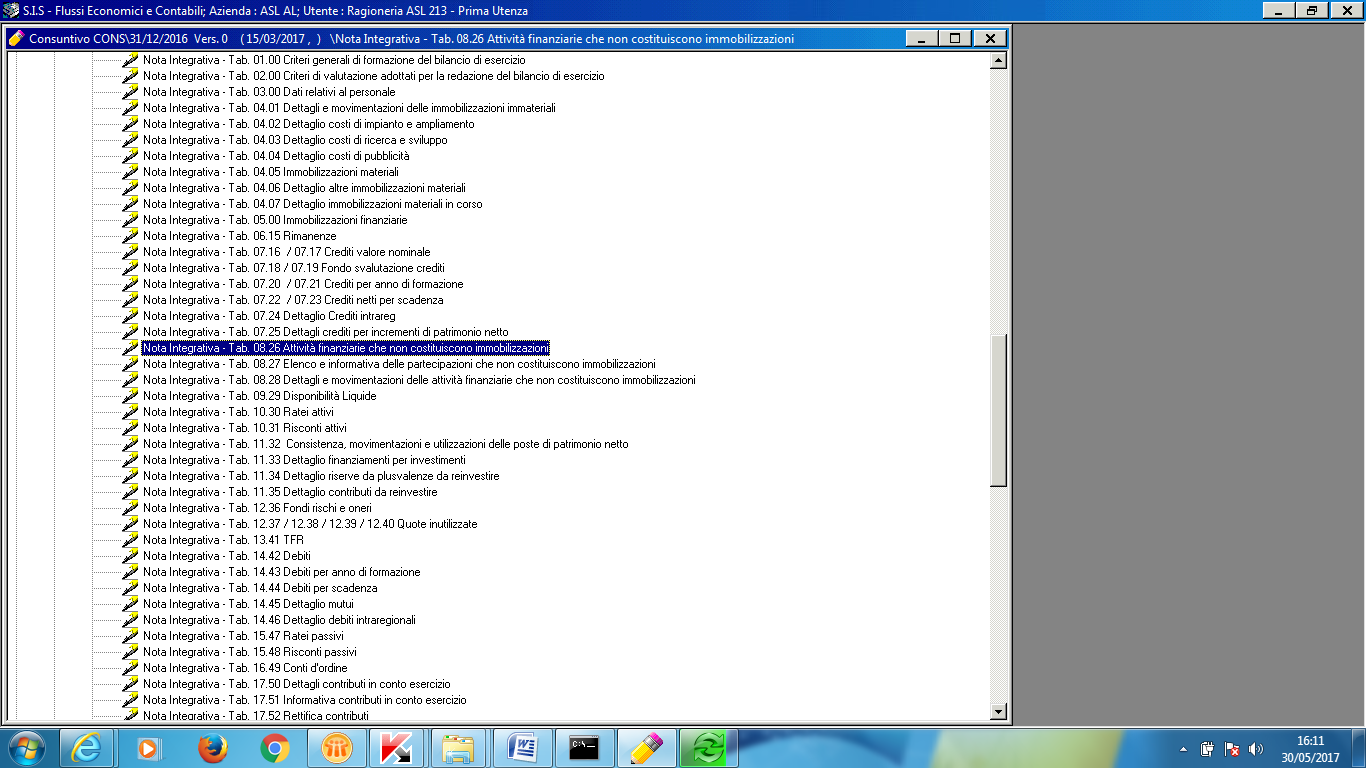 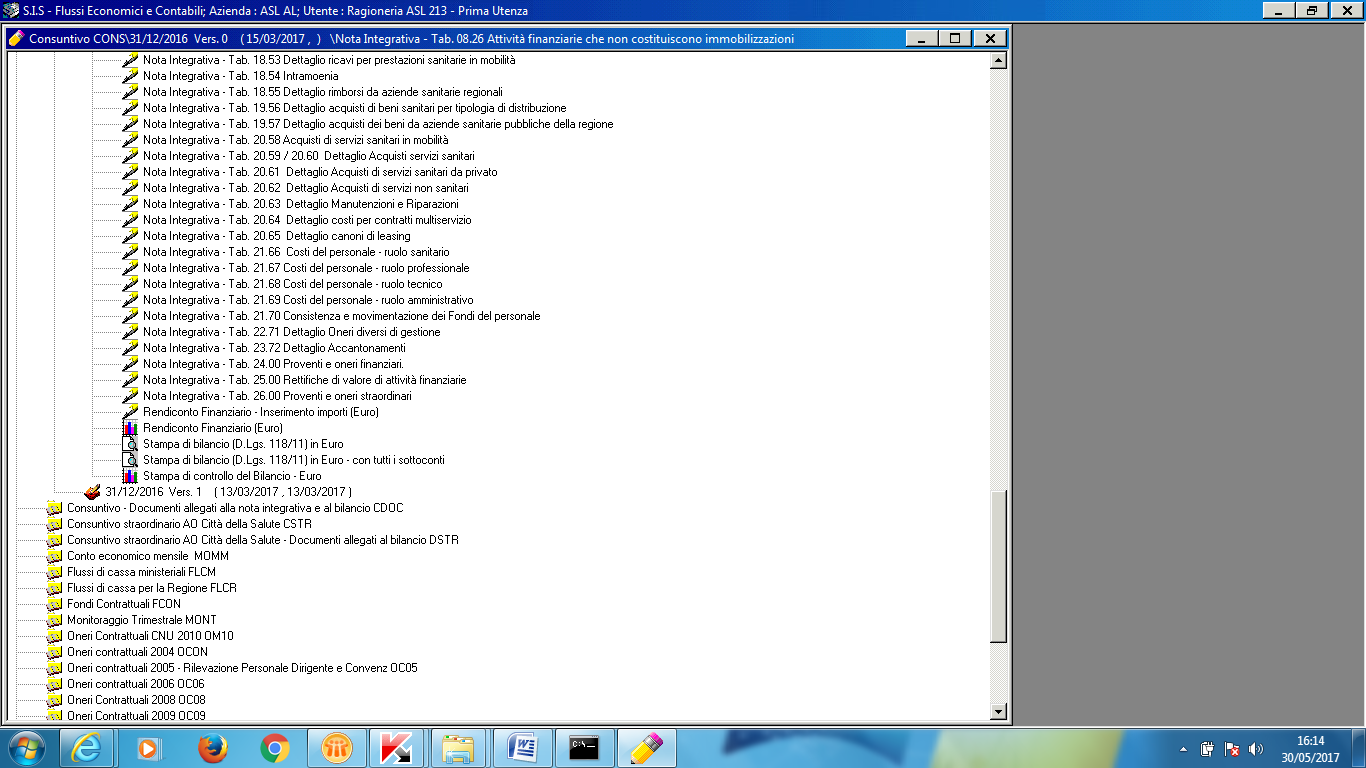 D_Relazione del Direttore Generale sulla gestione 2016;E_Modello patrimoniale ministeriale SP consuntivo d’esercizio 2016F_Modello patrimoniale ministeriale SP consuntivo d’esercizio 2015;G_Modello economico ministeriale CE consuntivo d’esercizio 2016H_Modello economico ministeriale CE consuntivo d’esercizio 2015;I_Modello economico ministeriale LA (costi per livello essenziali di assistenza) consuntivo d’esercizio 2016L_Modello economico ministeriale LA (costi per livello essenziali di assistenza) consuntivo d’esercizio 2015;M_Modello CP 2016;N_Dichiarazione del Direttore di Generale di corrispondenza tra i dati inviati sotto forma cartacea con quelli trasmessi in via informatica;O_Conti economici sezionali dell’azienda:O_01 – sezionali del presidioO_02 – sezionali del territorioO_03 – sezionali del dipartimento di prevenzioneO_04 - sezionali della direzione generale e supportoO_05 - sezionali Libera professioneO_06 - sezionali totaleP_Fascicolo di bilancio di eventuali società, enti e consorzi partecipati;Q_Flussi di cassa Siope;R_1_Dettagli crediti/debiti verso la Regione, contributi quota corrente indistinta, R_2_Dettagli crediti verso la Regione, contributi quota corrente vincolata, S_Dettagli crediti verso la Regione, contributi in conto capitale;T_Allegato di composizione delle perdite a nuovo presenti in patrimonio netto al 31 dicembre 2016.U_Indicatore di tempestività dei pagamenti e V_piano dei pagamentiAllegati di cui alla nota regionale protocollo n.11202/A1407A_04 del 17 maggio 2017 recante “Linee guida per l’adozione del bilancio di esecizio 2016”:W_1 allegato “A” (dettaglio delle capitalizzazioni), W_2 allegato “B” (dettaglio contributi extra FSR) , W_3 allegato “C” (componenti straordinarie attive)W_4 allegato “D” (componenti straordinarie passive)Bilanci dei Servizi socio assistenziali gestiti su delega dei Comuni, conformemente  a quanto previsto dalla L.R. 1/2004:Z_1 Bilancio servizio Socio Assistenziale CasaleZ_2 Bilancio servizio Socio Assistenziale Valenza